SUPPLEMENTAL TABLESTable S1. Satellite product and spatio-temporal resolution of environmental variables used in the modeling of California sea lion habitat selection.SUPPLEMENTAL FIGURESFigure S1. Sample comparison of actual sea lion trip (red) and correlated random walk pseudo-absences (blue), Tag ID: 2104007.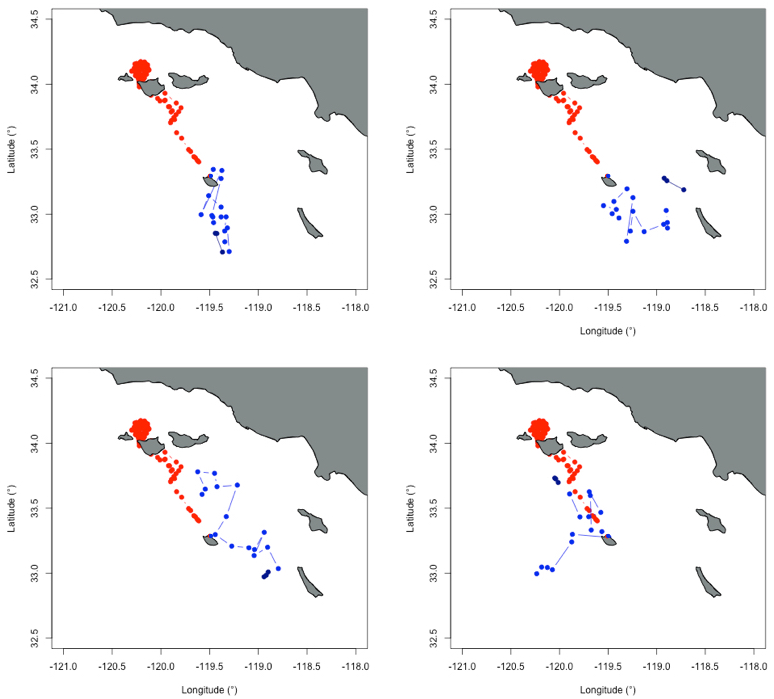 Figure S2.  Receiver operating curves (ROCs) for final GAMM model run 40 times, with false positive on the x-axis plotted against the true positive on the y-axis. Average AUC = 0.91. A perfect ROC would have a false positive rate of 0 and a true positive rate of 1.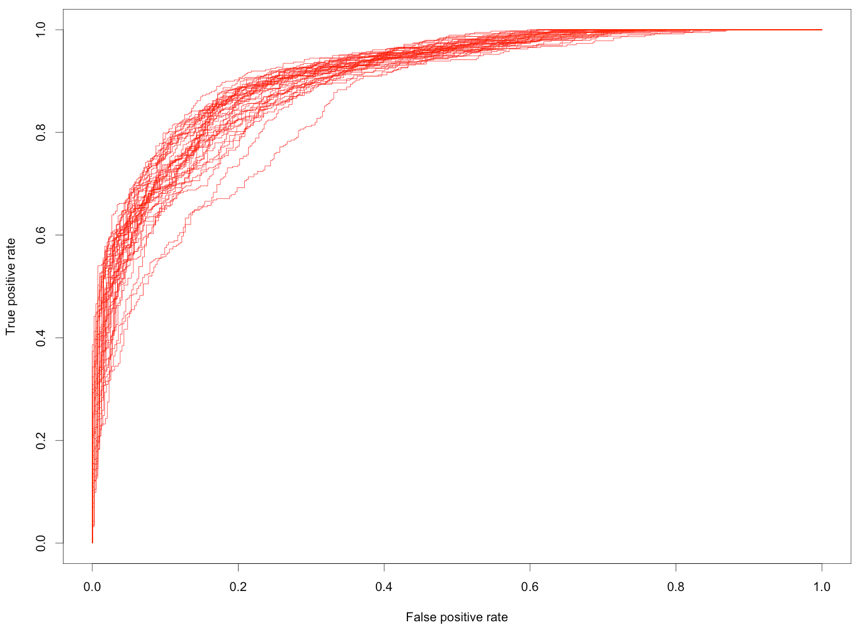 ProductSourceSpatial ResolutionTemporal ResolutionSea-Surface Temperature (SST)GHRSST/Reynolds OI0.251-dayChlorophyll-a (Chl-a)SeaWiFS/MODIS0.01258-dayMean sea level anomaly (SLA)AVISO0.251-dayEddy kinetic energy (EKE)AVISO0.251-daySeawindsQuikSCAT/METOP ASCAT0.253-dayBathymetryETOPO 11- Distance to colonyETOPO 11 m- 